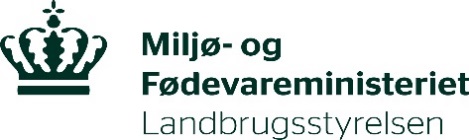 Anmeldelse af frøavlsbevoksningFormularen indsendes af ejeren i udfyldt stand til Landbrugsstyrelsen med kopi til Kåringsudvalgets Sekretariat. Hvis du vil være sikker på at få din anmeldelse bedømt i det givne år, skal du sende anmeldelsen med alle de nødvendige oplysninger for en bedømmelse senest den 1. april i det givne år.NB.: Desuden indsendes et skeletkort i A4-format, hvorpå den anmeldte bevoksning vises grå-skraveret, hvorpå alle andre bevoksninger/frøplantager af samme art indenfor en afstand af 300 m vises skraveret med gult, alle hybridiserende arter indenfor samme afstand vises skraveret med rødt. Omkostninger forbundet med Kåringsudvalgets besigtigelse af anmeldte frøavlsbevoksning, Landbrugsstyrelsens eventuelle udstedelse af kåringsdeklaration samt årlig afgift for bevoksningens optagelse i Kåringsfortegnelsen betales af anmelderen. Taksterne fremgår af Bekendtgørelse om betaling for kontrol med forstligt formeringsmateriale: https://lbst.dk/virksomheder/skovbrug/herkomstkontrol-og-kaaring/lovstof/ Bedømmelse af frøavlsbevoksning(Udfyldes af Kåringsudvalget)Generelle krav:Krav til vedproduktion:Krav til værn og læplantningsformål:Krav til juletræer og klippegrønt:Krav til allé- og parkplantninger:Krav til biomasseproduktion:Bedømmelse af frøavlsbevoksning(Udfyldes af Kåringsudvalget)Att.: LandbrugsstyrelsenPlanter & BiosikkerhedHerkomst@lbst.dkcc. Kåringsudvalgets Sekretariat Københavns UniversitetInstitut for Geovidenskab og Naturforvaltning bj@ign.ku.dk(Udfyldes af Sekretariatet) Formular modtaget dato:Skeletkort modtaget dato: Anmeldelse nr.: Journal nr.:F.nr.:Træart (botanisk navn):	      	Træart (dansk navn): 	     Ejerforhold/Skovdistrikt:	     	Ansvarshavende:	     Adresse:	     E-mail:	     	Telefonnummer:	     Regningen sendes til (CVR & P-nr.):      Lokalitet/Skov, afdeling:       	Areal (ha):	     Bevoksningens koordinater angives parvis efter EPSG:4326 standarden – for enten nedenstående fire punkter 1.-4. eller for 5. det sydvestligste punkt. Koordinaterne kommasepareres og anføres med minimum fem decimaler (breddegrad N(orth), længdegrad E(ast)):Bevoksningens østligste punkt:  	     Bevoksningens vestligste punkt:  	     Bevoksningens nordligste punkt:  	     Bevoksningens sydligste punkt:   	     Bevoksningens sydvestligste punkt:	        Højde over havet eller højdeinterval (m):        	Bemærkninger:      Fødselsår:      	Anlægsår:      Frøets oprindelse:	Autokton  	Ikke autokton   	Hjemmehørende  Ikke hjemmehørende  Ukendt  Frøets proveniens:      	Antal modertræer (ca. stk.):      Efterbedring (år, plantealder, antal, proveniens, såfremt det kendes):      Bemærkninger til udvikling (vellykket kultur/skader):      Hugst: Sædvanlig hugstmåde/Afvigende hugstmåde (år, sortiment, mængde):      Afdrift planlagt/forventet til perioden (år):      Isoleringsforhold:      Øvrige oplysninger om eventuelle foreliggende oplysninger om måleresultater mv. for det materiale, der indgår i grundmaterialet:      Vedlagt som bilag   Henvist til via flg. link:       Kåringsformål: Bevoksningen anmeldes til kåring til:	Vedproduktion:			       Allé- og parkplantninger:	Værn og læ:                                     Grøntproduktion:	                           Biomasseproduktion:	Anmeldt i følgende kategori:	Udvalgt           	                          Afprøvet           	                       Er bevoksningen genetisk modificeret (GM) eller nedstammer den fra en genetisk modificeret bevoksning, der er underlagt GM-regulering, jævnfør EU-direktiv 2001/18/EF, bilag 1 A, del 1 og i medfør af EU-domstolens afgørelse (c-518/16) af 25. juli 2018:
Ja     Nej    Andre oplysninger:      Dato:                       Underskrift (ansvarshavende anmelder):      a.	Isolering: Bevoksninger skal være beliggende i tilstrækkelig afstand fra mindreværdige bevoksninger af samme art eller fra bevoksninger af en beslægtet art eller sort, som kan hybridisere med den pågældende art. Især må man være opmærksom på dette krav, når de bevoksninger, som omgiver autoktone / hjemmehørende bevoksninger, er ikke autoktone / ikke hjemmehørende eller af ukendt oprindelse:	OK Bemærkninger:      b.	Populationens effektive størrelse: Bevoksninger skal bestå af en eller flere grupper af træer, som er godt fordelt og tilstrækkeligt talrige til at sikre tilstrækkelig gensidig bestøvning. For at undgå ugunstige indavlseffekter skal de udvalgte bevoksninger have et tilstrækkeligt stamtal og tilstrækkelig tæthed af individer på et givet areal:                                                                                                                                                                 OK Bemærkninger:      c.	Alder og udvikling: Bevoksningerne skal bestå af træer på et sådant alders- og udviklingsstade, at de angivne udvælgelseskriterier klart kan bedømmes: 	OK Bemærkninger:      d.	Ensartethed: Træer i bevoksningen skal udvise en normal grad af individuel variation med hensyn til morfologiske kendetegn. Om nødvendigt bør dårlige træer fjernes:	OK Bemærkninger:      e.	Klimatolerance: Tilpasningen til de fremherskende økologiske forhold i proveniensregionen skal være påviselig. Bevoksningerne skal udvise vindførhed og hårdførhed over for lave vintertemperaturer, sen forårsnattefrost og andre ugunstige klimaforhold. Klimatolerancen skal angives i relation til tre typer vækstforhold: a) Vest- og Nordjylland, b) kystnære danske lokaliteter og c) danske ikke kystnære lokaliteter med undtagelse af Vest- og Nordjylland: 	OK Bemærkninger:      f.	Sundhed og modstandsdygtighed: Træerne i bevoksningen skal i almindelighed være fri for skadegørere og udvise modstandsdygtighed over for ugunstige forhold, herunder klimatiske og lokale forhold på voksestedet, dog ikke over for forureningsskader. Træerne eller deres afkom skal udvise en høj grad af robusthed, stabilitet og sundhed: 	OK Bemærkninger:      g.	Vedproduktion: Vedproduktionen skal normalt være større end det accepterede gennemsnit under tilsvarende økologiske samt forvaltningsmæssige betingelser:	OK Bemærkninger:      h.	Vedkvalitet: Vedkvaliteten skal tages i betragtning og kan i visse tilfælde være et afgørende kriterium:	OK Bemærkninger:      i.	Form eller vækstmønster: Træer i bevoksningen skal udvise særligt gode morfologiske karaktertræk, navnlig ret og cylindrisk stamme, gunstigt forgreningsmønster, grenenes finhed og god naturlig oprensning. Endvidere skal andelen af træer med tvegedannelse pga. snoet vækst være lav:	OK Bemærkninger:      k.	Egenskaber: Træerne i bevoksningen skal vise særligt gode og passende egenskaber (morfologiske karaktertræk) i relation til funktioner som skovbryn, læhegn og vildtplantninger, såsom veludviklethed i forgrening og vækstform og med stærke grene og grenvinkler, der kan modstå vindpres. Løvet skal være vindstærkt og velfordelt på planten og være overvejende grønt:	OK Bemærkninger:      m.	Egenskaber: Træerne i bevoksningen skal vise særligt gode og passende egenskaber (morfologiske karaktertræk), såsom nålebesætning og -farve, kvistbygning, grenmængde og kronebygning. Træerne skal udvise en til formålet passende vækstkraft:	OK Bemærkninger:      n.	Særlige betingelser: 	Grundmateriale til disse formål kan have en snæver genetisk variation 1) Bevoksninger må ikke indeholde hybrider i væsentligt omfang.	2) For udvalg til juletræsproduktion må bevoksningen ikke selv have været udnyttet til denne produktion, da der derved kan være sket en til dette formål negativ selektion:	OK Bemærkninger:      o.	Egenskaber: Træerne skal vise særligt gode og passende egenskaber (morfologiske karaktertræk) til funktioner som parkanlæg og alléer, facadebeplantninger og anden bynær anvendelse. Træerne skal udvise egenskaber, herunder særlig ensartethed i "formudtrykket" og væksten, passende til de specifikke formål. Derfor stilles særligt krav til træernes ensartede form (silhuet / opbygning), herunder ensartet kronebygning, forgrening, nåle- /bladfylde og farve. Træerne skal have en veldefineret, begrænset formvariation:	OK Bemærkninger:      p.	Særlige betingelser: Da formeringsmaterialet kun tænkes anvendt i én omdrift, vil det være muligt at anvende et materiale med en snæver genetisk variation og med særlige egenskaber:	OK Bemærkninger:      p.	Egenskaber: Biomasse- og tørstofproduktionen skal være signifikant overgennemsnitlig og skal på individniveau i frøanlægget være vurderet ud fra resultater fra sammenlignende forsøg i Danmark. Der stilles herudover ikke øvrige krav til vedkvalitet, stammeform eller vækstmønster (træers forgreningsmønster, grenes finkvistethed, grenvinkler, oprensning af stammen, tvegedannelse og snoet vækst):	OK Bemærkninger:      q.	Særlige betingelser: 	I tilfælde hvor formeringsmaterialet udelukkende tænkes anvendt til biomasseproduktion, er det muligt at anvende et materiale med en meget snæver genetisk variation på fx en klon:	OK Bemærkninger:      Afkom anmeldt af skovdistriktet: Beskrivelse:      Særlige krav i forbindelse med kåring (varighed, behandling, m.v.):      Antal år for midlertidig kåring:      Bemærkninger:      Kåring:Bevoksningen indstilles til kåring med ovennævnte eventuelle særlige krav og bemærkninger – til følgende formål:Vedproduktion   	Værn og læ 	Grøntproduktion   	Allé- og parkplantninger Biomasseproduktion      og i følgende kategori:                      Udvalgt                   Afprøvet                  og vækstregion: Vest- og Nordjylland   Kystnære danske lokaliteter    Danske ikke kystnære lokaliteter med undtagelse af Vest- og Nordjylland    Under betegnelsen (F. nr.):        Eller kåring indstilles til afvisning med henvisning til ovennævnte bemærkninger:  Besigtigelsesdato:      For Kåringsudvalget: Dato:      	Sted:      	Underskrifter